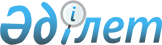 О внесении изменений в постановление акимата города Сатпаев от 15 января 2010 года N 01/10 "Об организации общественных работ на 2010 год"Постановление акимата города Сатпаев Карагандинской области от 19 августа 2010 года N 19/07. Зарегистрировано Управлением юстиции города Сатпаев Карагандинской области 24 сентября 2010 года N 8-6-105

      В соответствии с Законами Республики Казахстан "О местном государственном управлении и самоуправлении в Республике Казахстан" от 23 января 2001 года, "О занятости населения" от 23 января 2001 года, Правилами организации и финансирования общественных работ, утвержденными постановлением Правительства Республики Казахстан от 19 июня 2001 года N 836 "О мерах по реализации Закона Республики Казахстан от 23 января 2001 года "О занятости населения", в целях привлечения безработных граждан к трудовой деятельности, имеющей социально-полезную направленность, для обеспечения их временной занятости, акимат города ПОСТАНОВЛЯЕТ:



      1. Внести в постановление акимата города Сатпаев от 15 января 2010 года N 01/10 "Об организации общественных работ на 2010 год" (зарегистрировано в Управлении юстиции города Сатпаев Департамента юстиции Карагандинской области 1 февраля 2010 года за N 8-6-96, опубликовано 10 февраля 2010 года в N 11 (1772) газеты "Шарайна"), внесены изменения и дополнения постановлением акимата города Сатпаев от 23 февраля 2010 года N 06/09 "О внесении изменений и дополнений в постановление акимата города Сатпаев N 01/10 "Об организации общественных работ на 2010 год" от 15 января 2010 года" (зарегистрировано в Управлении юстиции города Сатпаев Департамента юстиции Карагандинской области 5 марта 2010 года за N 8-6-99, опубликовано 17 марта 2010 года в N 20 (1781) газеты "Шарайна") следующие изменения:



      1) приложение N 1 к постановлению изложить в редакции согласно приложению N 1 к настоящему постановлению;



      2) приложение N 2 к постановлению изложить в редакции согласно приложению N 2 к настоящему постановлению.



      2. Государственному учреждению "Отдел финансов города Сатпаев" (Сакеев Е. Х.) производить финансирование организации общественных работ из местного бюджета в пределах утвержденных средств.

      3. Контроль за исполнением настоящего постановления возложить на заместителя акима города Сатпаев Мадиеву М.С.



      4. Настоящее постановление вводится в действие по истечении десяти календарных дней после дня их первого официального опубликования.      Аким                                       С.Т. Медебаев

Приложение N 1

к постановлению акимата

города Сатпаев

от 19 августа 2010 года

N 19/07Приложение N 1

к постановлению акимата

города Сатпаев

от 15 января 2010 года

N 01/10 

Спрос и предложение на общественные работы на 2010 год

по городу Сатпаев

Приложение N 2

Утверждено постановлением

акимата города Сатпаев

N 19/07 от 19 августа 2010 г.Приложение N 2

Утверждено постановлением

акимата города Сатпаев

N 01/10 от 15 января 2010 г. 

Перечень

государственных учреждений города Сатпаев

организующих общественные работы на 2010 год
					© 2012. РГП на ПХВ «Институт законодательства и правовой информации Республики Казахстан» Министерства юстиции Республики Казахстан
				Nп/пНаименование учрежденийСпросВиды работПредложение1государственное учреждение "Аппарат акима города Сатпаев"10Обработка и рассылка документов102государственное учреждение "Отдел по делам обороны города Сатпаев"26Работа с населением по призыву в ряды Вооруженных Сил, доставка повесток263государственное учреждение "Отдел занятости и социальных программ города Сатпаев"65Подворный обход с целью выявления граждан, имеющих право на социальную помощь, уточнение социальной карты города, обработка документов654государственное учреждение "Отдел образования, физической культуры и спорта города Сатпаев"101Обработка документов, копирование и рассылка документов, подсобные работы1015государственное учреждение "Налоговое управление по городу Сатпаев"20Работа с населением, доставка уведомлений по уплате налогов на имущество206государственное учреждение "Отдел экономики и бюджетного планирования города Сатпаев"4Обработка документов, копирование и рассылка документов47государственное учреждение "Аппарат акима поселка Жезказган"130Обработка документов, копирование и рассылка документов, участие в сельско – хозяйственных работах, благоустройство и озеленение поселка1308государственное учреждение "Отдел внутренней политики города Сатпаев"8Обработка документов, копирование и рассылка документов.89государственное учреждение "Отдел строительства, архитектуры и градостроительства города Сатпаев"8Обработка документов, копирование и рассылка документов810государственное учреждение "Отдел жилищно-коммунального хозяйства, пассажирского транспорта и автомобильных дорог города Сатпаев"170Обработка документов, копирование и рассылка документов, благоустройство и озеленение города17011государственное учреждение "Отдел культуры и развития языков города Сатпаев"26Обработка документов, помощь в организации городских мероприятий2612государственное учреждение "Управление юстиции города Сатпаев"15Работа по обработке документов1513государственное учреждение "Городской суд города Сатпаев"40Доставка повесток4014государственное учреждение "Детский дом "Мерей"6Помощь воспитателям по работе с детьми615государственное учреждение "Отдел предпринимательства города Сатпаев"4Обработка документов, копирование и рассылка документов416государственное учреждение "Отдел земельных отношений города Сатпаев"4Обработка документов417государственное учреждение "Отдел финансов города Сатпаев"3Обработка и рассылка документов318государственное учреждение "Государственный архив города Сатпаев"5Обработка и рассылка документов519Коммунальное государственное казенное предприятие "Культурно – оздоровительный центр города Сатпаев"30Работа с дворовыми клубами3020государственное учреждение "Детско- юношеская спортивная школа города Сатпаев"2Обработка и рассылка документов221государственное учреждение "Отдел внутренних дел города Сатпаев"20Обработка и рассылка документов, работа с населением2022государственное учреждение "Отдел сельского хозяйства и ветеринарии города Сатпаев"3Обработка документов, копирование и рассылка документов3Итого:700700Nп/пНаименование учрежденийКол. человекВиды работУсловия общественных работИсточник финансированияОбъем работ (в тысячах тенге)1государственное учреждение "Аппарат акима города Сатпаев"10Обработка и рассылка документовс 9.00 до 18.00 часов 5 дней в неделюБюджет города598,12государственное учреждение "Отдел по делам обороны города Сатпаев"26Работа с населением по призыву в ряды Вооруженных Сил, доставка повестокс 9.00 до 18.00 часов 5 дней в неделюБюджет города1555,03государственное учреждение "Отдел занятости и социальных программ города Сатпаев"65Подворный обход с целью выявления граждан, имеющих право на социальную помощь, уточнение социальной карты города, обработка документовс 9.00 до 18.00 часов 5 дней в неделюБюджет города4859,44государственное учреждение "Отдел образования, физической культуры и спорта города Сатпаев"101Обработка документов, копирование и рассылка документов, подсобные работыс 9.00 до 18.00 часов 5 дней в неделюБюджет города7312,55государственное учреждение "Налоговое управление по городу Сатпаев"20Работа с населением, доставка уведомлений по уплате налогов на имуществос 9.00 до 18.00 часов 5 дней в неделюБюджет города1196,26государственное учреждение "Отдел экономики и бюджетного планирования города Сатпаев"4Обработка документов, копирование и рассылка документовс 9.00 до 18.00 часов 5 дней в неделюБюджет города239,27государственное учреждение "Аппарат акима поселка Жезказган"130Обработка документов, копирование и рассылка документов, участие в сельско -хозяйственных работах, благоустройство и озеленение поселкас 9.00 до 18.00 часов 5 дней в неделюБюджет города3738,08государственное учреждение "Отдел внутренней политики города Сатпаев"8Обработка документов, копирование и рассылка документовс 9.00 до 18.00 часов 5 дней в неделюБюджет города478,59государственное учреждение "Отдел строительства, архитектуры и градостроительства  города Сатпаев"8Обработка документов, копирование и рассылка документовс 9.00 до 18.00 часов 5 дней в неделюБюджет города478,510государственное учреждение "Отдел жилищно-коммунального хозяйства, пассажирского транспорта и автомобильных дорог города Сатпаев"170Обработка документов, копирование и рассылка документов, благоустройство и озеленение городас 9.00 до 18.00 часов 5 дней в неделюБюджет города14653,011государственное учреждение "Отдел культуры и развития языков города Сатпаев"26Обработка документов, помощь в организации городских мероприятийс 9.00 до 18.00 часов 5 дней в неделюБюджет города1555,012государственное учреждение "Управление юстиции города Сатпаев"15Работа по обработке документовс 9.00 до 18.00 часов 5 дней в неделюБюджет города897,113государственное учреждение "Городской суд города Сатпаев"40Доставка повестокс 9.00 до 18.00 часов 5 дней в неделюБюджет города2392,214государственное учреждение "Детский дом "Мерей"6Помощь воспитателям по работе с детьмис 9.00 до 18.00 часов 5 дней в неделюБюджет города358,815государственное учреждение "Отдел предпринимательства города Сатпаев"4Обработка документов, копирование и рассылка документовс 9.00 до 18.00 часов 5 дней в неделюБюджет города239,316государственное учреждение "Отдел земельных отношений города Сатпаев"4Обработка документовс 9.00 до 18.00 часов 5 дней в неделюБюджет города239,217государственное учреждение "Отдел финансов города Сатпаев"3Обработка и рассылка документовс 9.00 до 18.00 часов 5 дней в неделюБюджет города179,418государственное учреждение "Государственный архив города Сатпаев"5Обработка и рассылка документовс 9.00 до 18.00 часов 5 дней в неделюБюджет города299,019коммунальное государственное казенное предприятие "Культурно – оздоровительный центр города Сатпаев"30Работа с дворовыми клубамис 9.00 до 18.00 часов 5 дней в неделюБюджет города1794,220государственное учреждение "Детско – юношеская спортивная школа города Сатпаев"2Обработка и рассылка документовс 9.00 до 18.00 часов 5 дней в неделюБюджет города119,621государственное учреждение "Отдел внутренних дел города Сатпаев"20Обработка и рассылка документов, работа с населениемс 9.00 до 18.00 часов 5 дней в неделюБюджет города2691,422государственное учреждение "Отдел сельского хозяйства и ветеринарии города Сатпаев"3Обработка документов, копирование и рассылка документовс 9.00 до 18.00 часов 5 дней в неделюБюджет города179,4Итого:70046053,0